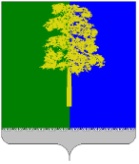 Муниципальное образование Кондинский районХанты-Мансийского автономного округа – ЮгрыАДМИНИСТРАЦИЯ КОНДИНСКОГО РАЙОНАПРОТОКОЛ № 2заседания Межведомственной комиссии по проблемам оплаты трудаадминистрации Кондинского района (далее - комиссия) в заочной формеот 22 декабря 2021 года                                                                  пгт.МеждуреченскийПредседательствовал:Светлана Петровна Кулиниченко - заместитель главы Кондинского района - председатель комитета экономического развития, председатель комиссииПрисутствовали:1. Об итогах работы по снижению неформальной занятости в поселениях Кондинского района за 2021 год 	(Т.В. Каспшицкая, П.Н.Злыгостев, С.П.Кулиниченко)Решили:1.1. Принять к сведению информацию заместителя председателя комитета экономического развития администрации Кондинского района Т.В. Каспшицкой, главы сельского поселения Леуши П.Н.Злыгостева.1.2.   Рекомендовать главам городских и сельских поселений Кондинского района в соответствии с порядком, установленным муниципальным правовым актом администрации поселения, поощрить ответственных исполнителей за  работу по выполнению контрольного показателя 2021 года по снижению численности экономически активных лиц, находящихся в трудоспособном возрасте и не осуществляющих трудовую деятельность.2. О результатах мониторинга соблюдения работодателями, осуществляющими деятельность в Кондинском районе, трудового законодательства по выплате заработной платы работникам не ниже установленного минимального размера оплаты труда (М.М.Зобнина, Т.В. Каспшицкая, С.П.Кулиниченко, Г.А.Мостовых)Решили:1.1. Принять к сведению информацию начальника Межрайонной инспекции Федеральной налоговой службы России № 2 по ХМАО-Югре М.М.Зобниной, заместителя председателя комитета экономического развития администрации Кондинского района Т.В. Каспшицкой.1.2. Комитету экономического развития администрации Кондинского района направить в МРИ ФНС России № 2 по ХМАО-Югре список работодателей, не представивших объяснения о причинах выплаты заработной платы работникам ниже минимального размера оплаты труда.Срок исполнения: до 30 декабря 2021 года1.3.  Рекомендовать МРИ ФНС России № 2 по ХМАО-Югре (М.М.Зобнина):1.3.1.  направлять в Государственную инспекцию по труду в Ханты-Мансийском автономном округе - Югре информацию о работодателях, допустивших нарушение трудового законодательства, информировать о поступлении жалоб от налогоплательщиков о нарушениях трудового законодательства по выплате заработной платы работникам ниже минимального размера оплаты труда.1.3.2. продолжить мероприятия налогового контроля в части соблюдении работодателями требований выплаты заработной платы работникам не ниже  минимального размера оплаты труда в 2022 году и проинформировать администрацию Кондинского района о проведенной работе.	Срок исполнения: до 10 июня 2022 года.3. Об исполнении решений протоколов Межведомственной комиссии по проблемам оплаты труда от 29 декабря 2020 года № 9, от 26 марта 2021 года № 1(Т.В.Носова, С.П.Кулиниченко)Решили:3.1. Считать исполненным и снять с контроля поручения, предусмотренные:пунктом 1.2. протокола от 29 декабря 2020 года № 9;пунктом 1.2., подпунктами 1.3.1., 1.3.2. пункта 1.3., подпунктами 1.4.1., 1.4.2.  пункта 1.4., пунктом 2.2. протокола от 26 марта 2021 года № 1.4. О плане работы Межведомственной комиссии по проблемам оплаты труда на 2022 год_______________________________________________________________________(Т.В.Носова, С.П.Кулиниченко)Решили:4.1. Принять план работы Межведомственной комиссии по проблемам оплаты труда на 2022 год в предложенной редакции.4.2. Комитету экономического развития направить ответственным исполнителям план работы Межведомственной комиссии по проблемам оплаты труда на 2022 год.	Срок исполнения: до 30 декабря 2021 годаЗаместитель главы района -председатель комитета экономического развитияадминистрации Кондинского района,председатель Межведомственной комиссиипо проблемам оплаты труда                                                                С.П. КулиниченкоГалина АнатольевнаМостовыхТатьяна ВениаминовнаКаспшицкаяпредседатель комитета по финансам и налоговой политике администрации Кондинского района, член комиссиизаместитель председателя комитета экономического развития администрации Кондинского района, член комиссииТатьяна Владимировна  Носованачальник отдела по труду комитета экономического развития администрации Кондинского района, член комиссииОльга ВитальевнаЧечетина Марина МихайловнаЗобнинаспециалист по охране труда отдела по труду комитета экономического развития администрации Кондинского района, секретарь комиссии начальник Межрайонной инспекции Федеральной налоговой службы России № 2 по ХМАО-Югре, член комиссииТатьяна АнатольевнаСтавицкая руководитель Клиентской службы (на правах отдела) в Кондинском районе Государственного учреждения - Отделение Пенсионного фонда РФ по ХМАО-Югре, член комиссииМальвина Ивановна Васечкина консультант - руководитель группы работы со страхователями № 3 Государственного учреждения - региональное отделение Фонда социального страхования РФ по ХМАО-Югре, член комиссииАлсу РавилевнаРубкалеваПавел НиколаевичЗлыгостевЕкатерина СергеевнаКамышеваначальник отдела УУП и ПДН отдела Министерства внутренних дел России по Кондинскому району, член комиссииглава сельского поселения Леуши, приглашенныйпредседатель Совета некоммерческого партнерства «Союз предпринимателей  Кондинского района», приглашенный